This form is for use by employers seeking an Area of Need (AoN) determination for general medical services to employ an international medical graduate (IMG) general practitioner (GP).Please refer to the following documents to assist with your application: Area of Need Application Form Guide: General Medical Services and Area of Need: Assessment CriteriaPlease do not provide names of any possible candidates for the position.Employer / authorised agent details*(* please attach completed nomination of third-party letter)Contact personContact phone numberEmail addressProposed Area of Need location details(employer, practice name, full address, suburb, local council city/shire)Is the proposed location a Distribution Priority Area (DPA)?  Yes	Evidence is attached - go to Q4  No	If no, go toQ3.1Which DPA exemption applies to the proposed location?Is there a current AoN determination in place for the specialty and location?   Yes	Determination no. (e.g. 8/2017) Expiry date  No	Go to Q5Did any Australian-qualified medical practitioner(s) apply for the position?  Yes	How many?	         Go to Q5.1  No	Go to Q6Was the Australian-qualified medical practitioner(s) offered employment?  Yes	  No	Provide demographic and statistical information on location(s) (use the most current Australia Bureau of Statistics Census data)Number of medical practitioners employed at location: What is the location(s) trading hours?Employer/Authorised Agent DeclarationI confirm the information provided in this application is true and correctWitness DeclarationI confirm the details provided in Q9 of this application are true and correct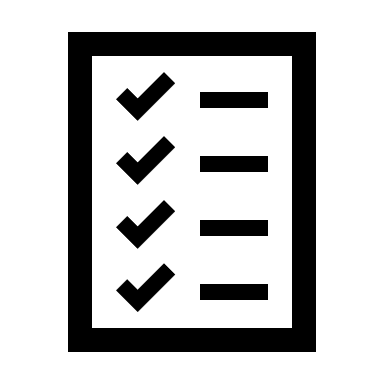 Area of Need Application Checklist The application form is considered complete when it has been signed by employer/authorised agent (e.g. Chief Executive/Director Medical Services), signed by a witness and the following have been attached:Evidence of a vacant position has been provided: 	JDF is attachedEvidence of labour market testing has been provided:	Copies of advertisements and proof of advertising date and duration are attached 	The advertisements appeared at state and national level, no international advertisements are included.	The advertisements meet minimum requirements relating to timing, duration, location and content, as		outlined in the AoN 	Assessment Criteria 	Recruitment outcomes are specified, and written evidence is attached if an Australian-qualified medical practitioner was offered the position and withdrew their applicationEvidence of need has been provided:	Relevant information and statistics have been included with references to ABS Census data.Additional information provided:	Evidence of DPA (or DPA exemption)	Evidence of limited registration for AoN - if indicated IMG(s) are employed at the location(s)	Completed ‘nomination of third-party’ letter - if applicablePlease email a complete application (application form plus the required documents) to areaofneed@health.wa.gov.au for assessment by the Area of Need Team		Please note: only electronic copies of documents will be acceptedIf you have any questions in relation to completing this application, please contact the Area of Need Team at: areaofneed@health.wa.gov.auPopulation suburbPopulation local council city/shirePopulation local council city/shireFull-timePart-timeAustralian-qualifiedIMGs*Monday to FridaySaturdaySundayPublic holidaysName Position/TitleOrganisation/CompanyDateName Position/TitleOrganisation/CompanyDate